                «   Première ferme bio de découverte des Vosges »      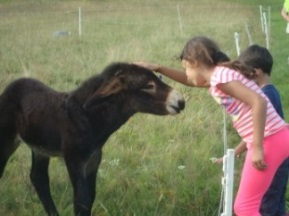 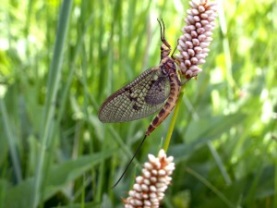 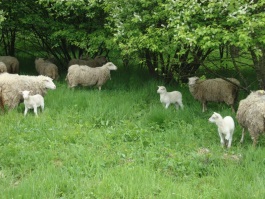 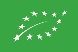                                « Prends tes bottes et viens à la  Charmotte »            3oo, route de la Houssière -88430- Biffontaine     03 29 58 58 62    De manière Ludique, pédagogique et inédite, sur nos chemins dépaysant  Bio nous découvrirons ensemble en petit groupe (15 personnes), l’insertion de notre ferme dans ses              milieux naturels. « Au pré des ânes »     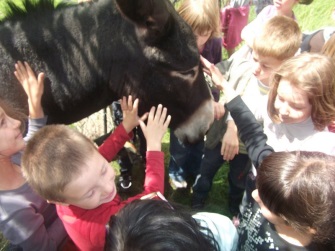 Tout en nous  baladant en leur compagnie dans leur domaine de 7 hectares, nos ânes Grand Noir du Berry  nous dévoileront                             Qui ils sont et ce qu’ils font       Mardis de 11H à 13H (sur réservation 9€ adulte 7e enfant)       « Au pré des agneaux »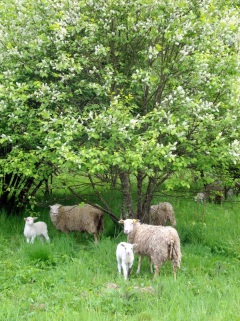 Sous forme d’animation nous vous ferons découvrir l’agriculture biologique et l’agro écologie sur notre sentier thématique, BIO du pré à l’agneau à l’habitat des castors                Mercredi de 11H à 13 H (sur réservation 9€ adulte 7e enfant)         « De balade en ballade »Sur les ruines d’un ancien château, la Charmotte retrace l’histoire de Biffontaine de nos jours au moyen âge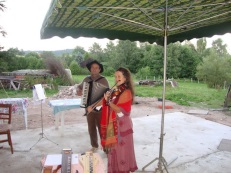 Avec Heidi et  Jean Louis  remonterons  le fil du temps, en contes et légendes.  Jeudis à partir de 2Oh (Repas et animation 20€ adulte 15€ enfant)Du pré à l’assiette nous dégusterons une formule paysanne de nos produits Bio dans notre ferme auberge.                                                  (9e adulte 7e enfant)                         sur réservation                                                          